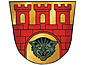 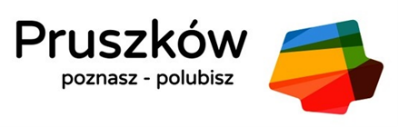 Prezydent Miasta Pruszkowaogłasza nabór kandydatów na wolne stanowisko urzędniczew Urzędzie Miasta Pruszkowaul. J.I. Kraszewskiego 14/16  05-800 PruszkówPodinspektor/Inspektorw referacie ds. budżetu i podatkóww Wydziale Finansów i Budżetupełny etattermin składania ofert do 11 marca 2024 r. do godz. 18:00Wymagania  niezbędne:obywatelstwo polskie,pełna zdolność do czynności prawnych oraz korzystanie z pełni praw publicznych,niekaralność za umyślne przestępstwo ścigane z oskarżenia publicznego lub umyślne przestępstwo skarbowe,nieposzlakowana opinia,wykształcenie średnie lub wyższe:stanowisko Podinspektor: - wykształcenie wyższe, - w przypadku wykształcenia średniego minimum 3 lata stażu pracy,stanowisko Inspektor:- w przypadku wykształcenia wyższego, minimum 3 lata stażu pracy,- w przypadku wykształcenia średniego, minimum 5 lat stażu pracy,znajomość przepisów w zakresie finansów publicznych, rachunkowości, działalności samorządu  gminnego.Wymagania dodatkowe:  biegła obsługa komputera w zakresie pakietu MS Office oraz innych urządzeń biurowych,komunikatywność, umiejętność pracy w zespole.Zakres wykonywanych zadań na stanowisku:prowadzenie rejestru faktur, rachunków i not wpływających do Wydziału, prowadzenie rejestru korespondencji, rozliczanie inwentaryzacji,pełnienie funkcji koordynatora MDR, w związku z wprowadzeniem procedury wewnętrznej        w zakresie przeciwdziałania niewywiązywaniu się z obowiązku przekazywania informacji              o schematach podatkowych,właściwe przechowywanie dokumentacji,bieżąca obsługa mieszkańców w zakresie kompetencji Wydziału,prowadzenie kancelarii Wydziału,prowadzenie innych spraw zleconych przez Naczelnika Wydziału lub jego zastępców. Informacja o warunkach pracy na danym stanowisku:Praca w budynku Urzędu, praca siedząca. Stanowisko pracy związane z pracą przy komputerze, 
z dokumentami, bezpośrednim i telefonicznym kontaktem z interesantami. Wskaźnik zatrudnienia osób niepełnosprawnych, w rozumieniu przepisów o  rehabilitacji zawodowej i społecznej                               oraz zatrudnianiu osób niepełnosprawnych, w miesiącu poprzedzającym datę upublicznienia ogłoszenia o naborze w Urzędzie Miasta Pruszkowa był niższy niż  6%. Wymagane dokumenty i oświadczenia: kwestionariusz osobowy dla osoby ubiegającej się o zatrudnienie - podpisany własnoręcznie,list motywacyjny – podpisany własnoręcznie,kopie świadectw pracy lub innych dokumentów potwierdzających wymagany staż pracy,
w przypadku pozostawania w zatrudnieniu zaświadczenie o zatrudnieniu,kopia dokumentu potwierdzającego wykształcenie,oświadczenie o pełnej zdolności do czynności prawnych i korzystaniu z pełni praw publicznych – podpisane własnoręcznie,oświadczenie, że kandydat nie był skazany prawomocnym wyrokiem sądu za umyślne przestępstwo ścigane z oskarżenia publicznego lub umyślne przestępstwo skarbowe –podpisane własnoręcznie,   oświadczenie o posiadaniu obywatelstwa polskiego – podpisane własnoręcznie,Kopia dokumentu potwierdzającego niepełnosprawność w przypadku kandydata, który zamierza skorzystać z uprawnienia, o którym mowa w art. 13a ust. 2 ustawy 
z dnia  21 listopada 2008 r. o pracownikach samorządowych.Druk kwestionariusza oraz informacja o przetwarzaniu danych przez Urząd Miasta Pruszkowa 
w procesie rekrutacji są do pobrania na stronie www.bip.um.pruszkow.pl Wymagane dokumenty należy składać w zamkniętej kopercie, osobiście w Kancelarii Urzędu Miasta Pruszkowa lub przesłać za pośrednictwem poczty na adres:Urząd Miasta Pruszkowaul. J.I. Kraszewskiego 14/1605-800 Pruszków,z dopiskiem na kopercie: dotyczy naboru na stanowisko Podinspektor/Inspektor w referacie 
ds. budżetu i podatków w Wydziale Finansów i Budżetu w terminie  do dnia 11 marca 2024 r. 
do godz. 18:00.O zachowaniu terminu składania dokumentów rekrutacyjnych decyduje data wpływu do Kancelarii Urzędu Miasta Pruszkowa.Wybrany kandydat przed zawarciem umowy o pracę, zobowiązany jest przedłożyć do wglądu oryginały świadectw pracy, zaświadczeń i innych złożonych dokumentów.